Утвърдил:				Директор на СУ”СВ.СВ.КИРИЛ И МЕТОДИЙ”			                                       /ГЕОРГИ ГЕОРГИЕВ/СЪГЛАСУВАЛ: ...........................ДОКУМЕНТАЦИЯОбществена поръчка по реда на Глава двадесет и шеста от Закона за обществените поръчки, чрез събиране на оферти с обява с предмет:„ПРИГОТВЯНЕ И ДОСТАВКА НА ЗАКУСКИ ЗА УЧЕНИЦИТЕ ОТ 1-ви ДО 4-ти  КЛАС ВКЛЮЧИТЕЛНОПРИ СУ „СВ.СВ.КИРИЛ И МЕТОДИЙ” ГР. СРЕДЕЦ”гр. Средец2017 г.СЪДЪРЖАНИЕОбява за обществена поръчка.Указания към участниците.Оферта (образец).Проект на договор (образец).Ценово предложение (образец).Техническо предложение (образец).Декларация по чл.54, ал.1 от ЗОП (образец).Декларация за съгласие с клаузите на приложения проект на договор (образец)Декларация за срок на валидност на офертата (образец)Декларация, че при изготвяне на офертата са спазени задълженията, свързани с данъци и осигуровки, опазване на околната среда, закрила на заетостта и условията на труд (образец).Декларация за конфеденциалност по реда на чл.102 от ЗОП (образец).Декларация за за свързани лица по чл.101, ал.11 от ЗОП (образец).Декларация по чл. 3, т. 8 и чл. 4 от Закона за икономическите и финансовите отношения с дружествата, регистрирани в юрисдикции с префернциален данъчен режим, контролираните от тях лица и техните действителни собственици (образец).Декларация за притежавани необходими транспорт техника и персонал (образец).УКАЗАНИЯ КЪМ УЧАСТНИЦИТЕУСЛОВИЯ ЗА УЧАСТИЕ В ПРОЦЕДУРАТА, УКАЗАНИЯ ЗА ПОДГОТОВКА НА ОФЕРТАТА, СЪДЪРЖАНИЕ НА ОФЕРТАТА, ПЪЛНО ОПИСАНИЕ НА ПРЕДМЕТА НА ОБЩЕСТВЕНАТА ПОРЪЧКА И ТЕХНИЧЕСКИ СПЕЦИФИКАЦИИ, МЕТОДИКАТА ЗА ОПРЕДЕЛЯНЕ НА КОМПЛЕКСНАТА ОЦЕНКА НА ОФЕРТАТА, УСЛОВИЯ И РЕД ЗА ПРОВЕЖДАНЕ НА ПРОЦЕДУРАТА, ОБРАЗЦИ НА ДОКУМЕНТИ, КАКТО И УКАЗАНИЕ ЗА ПОДГОТОВКАТА ИМРАЗДЕЛ І. ОБЩИ УСЛОВИЯПредмет на поръчкатаОбществена поръчка за събиране на оферти с обява с предмет: ПРИГОТВЯНЕ И ДОСТАВКА НА ЗАКУСКИ ЗА УЧЕНИЦИТЕ ОТ 1-ви ДО 4-ти КЛАС ВКЛЮЧИТЕЛНО” ПРИ СУ „СВ.СВ.КИРИЛ И МЕТОДИЙ” ГР. СРЕДЕЦ;Вид на процедурата. Обект на поръчката.Събиране на оферти с обява по смисъла на чл.186 и сл. от ЗОП във връзка с чл.20, ал.3 от ЗОП. Обект на поръчката – доставка.Обособени позицииНяма обособени позиции.Възможност за представяне на варианти в офертитеНе се допускат варианти в офертите. Място и срок за изпълнение на поръчкатаМясто на изпълнение: Мястото на изпълнение на доставките по настоящата процедура - град Средец, област Бургас, ул.”Васил Коларов” № 168, СУ „Св.Св. Кирил и Методий”Срок за изпълнение на поръчката – 15.09.2017год. до 31.05.2018год.     1.6.         Разходи за поръчкатаРазходите за изработването на офертите са за сметка на участниците в процедурата. Спрямо Възложителя, участниците не могат да предявяват каквито и да било претенции за разходи, направени от самите тях по подготовката и подаването на офертите им, независимо от резултата или самото провеждане на процедурата.     1.7.        Стойност на поръчкатаЦената се определя в лева. Предложената цена включва необходимите разходи за осъществяване на доставката, ведно с разходи за материали, консумативи, транспорт, труд, както и всякакви други разходи, които биха могли да възникнат при по повод на осъществяване на обществената поръчка.Прогнозна стойност на поръчката е в размер на 31 000. (тридесет и една хиляди лева) без включен ДДС. Начин на плащане на цената: Начин на плащане на доставките: по банковата сметка на изпълнителя след представяне на фактура и приложени към нея приемо-предавателни протоколи за извършените доставки.РАЗДЕЛ ІІ. ТЕХНИЧЕСКА  СПЕЦИФИКАЦИЯ	1. Код съгласно общ терминологичен речник (CPV) – 15810000;2. Предмет на поръчката: ПРИГОТВЯНЕ И ДОСТАВКА НА ЗАКУСКИ ЗА УЧЕНИЦИТЕ ОТ 1-ви ДО 4-ти КЛАС ВКЛЮЧИТЕЛНО” ПРИ СУ „СВ. СВ .КИРИЛ И МЕТОДИЙ” ГР. СРЕДЕЦ;2.1.Техническа спецификацияПредлаганата храна трябва да съответства на изискванията, посочени в настоящата документация и приложенията към нея, в проекто-договора и специалните изисквания посочени по-долу, а именно: Доставяната храна трябва да отговаря на следните изисквания: Да е висококачествена, пълноценна и безопасна, като отговаря на всички изисквания на националното и европейското законодателство в тази насока;Да се приготвя в обекти, регистрирани по чл. 12 от Закона за храните;Да е приготвена от хранителни продукти, които отговарят на изискванията, предвидени в Закона за храните и свързаните с него подзаконови нормативни актове;Да отговаря на изискванията, посочени в Наредба № 37/21.07.2009 на Министерство на здравеопазването за здравословното хранене на учениците;Да отговаря на изискванията, посочени в Наредба № 9/16.09.2011 г. на Министерство на земеделието и храните за специфичните изисквания към безопасността и качеството на храните, предлагани в детските заведения и училищата;Да отговаря на изискванията, посочени в Наредба № 23/19.07.2005 г. за физиологичните норми за хранене на населението на Министерство на здравеопазването;Да отговаря на изискванията на Наредба № 5 за хигиената на храните от 25.05.2006 на Министерство на земеделието и храните.Доставки. Участникът, определен за изпълнител, трябва да приготвя и ежедневно да извършва доставка на закуски от 7.00 до 8.30 часа.Когато храната се доставя предварително опакована, то опаковката трябва да предпазва продукта от външно замърсяване и да не променя органолептичните му характеристики. Когато храната се доставя за разпределяне на място, то тя се преняся в термофорни кутии/съдове, запазващи нейните органолептични качества и се доставя до съответното помощно помещение за ученическо столово хранене, където се разпределя в посуда на възложителя.  3. Критерии за подбор: 3.1.  Годност (правоспособност) за упражняване на професионална дейност.Възложителят не поставя изисквания за икономическите и финансови възможности на участниците в обществената поръчка.3.2. Икономическо и финансово състояние.Възложителят не поставя изисквания за икономическите и финансови възможности на участниците в обществената поръчка.3.3. Технически и професионални способности.Участниците следва да разполагат с необходимите транспорт, техника и персонал за осъществяване на предмета на поръчката. Този факт се доказва с представянето на декларация – по образец. Изискването важи и за подизпълнители в зависимост от дейностите, които ще изпълняват. Документите се представят в оригинал.Участникът трябва да притежава минимум една собствена или наета база, регистрана като обект за производство и търговия с храни съгласно чл. 12 на Закона за храните. Всеки един от участниците следва да притежава минимум едно собствено или наето транспортно средство, регистрирано в РЗИ или БАБХ. Всеки един от участниците следва да разполага с нает на трудов или граждански договор персонал за изпълнение на обществената поръчка, съставен от минимум две лица, едното от които готвач, а другото шофьор.За доказване на техническите възможности за изпълнение на поръчката всеки от участниците представя:Документ за собственост или договор за наем на помещението, в което ще бъде приготвяна храната за учениците и Удостоверение от РОИКОЗ или БАБХ за регистрация на хранителен обект по чл. 12 от Закона за храните. Документ за собственост или договор за наем за МПС, чрез което ще се извършва доставката на приготвяната храна, и регистрация от РЗИ по реда на 3, ал.3 от Наредба № 9 за условията и реда за създаване на публичен регистър на обектите с обществено предназначение или от БАБХ по реда на чл. 246, ал. 4 от Закона за ветеринаромедицинската дейност и чл. 6 от Регламент (ЕО) № 852/2004.Списък на екипа, отговорен за изпълнение на обществената поръчка. РАЗДЕЛ ІIІ. УСЛОВИЯ И РЕД ЗА ЗАКУПУВАНЕ НА ДОКУМЕНТАЦИЯТА ЗА УЧАСТИЕ 1. Документацията за участие в процедурата се предоставя безплатно и може да се изтегли от електронния сайт: http://www.sousredec.org/ При направено искане, документацията може да бъде изпратена и по електронна поща. Документацията може да бъде изпратена на участниците по куриер за тяхна сметка.2.  Офертите трябва да се представят от кандидата или от участника, или от упълномощен от него представител – лично или чрез пощенска или друга куриерска услуга с препоръчана пратка с обратна разписка в деловодството на училището: гр. Средец, общ. Средец, обл. Бургас, п.код. 8300, ул. „Васил Коларов“ №1683. Офертата се представя в запечатана непрозрачна опаковка, върху която се посочват: наименованието на кандидата или участника, включително участниците в обединението, когато е приложимо; адрес за кореспонденция, телефон и по възможност – факс и електронен адрес; наименованието на поръчката, а когато е приложимо – и обособените позиции, за които се подават документите.4. За получените оферти или заявления за участие при възложителя се води регистър, в който се отбелязват подател на офертата или заявлението за участие; номер, дата и час на получаване; причините за връщане на заявлението за участие или офертата, когато е приложимо. При получаване на заявлението за участие или на офертата върху опаковката се отбелязват поредният номер, датата и часът на получаването, за което на приносителя се издава документ.5. Не се приемат заявления за участие и оферти, които са представени след изтичане на крайния срок за получаване или са в незапечатана опаковка или в опаковка с нарушена цялост. Когато към момента на изтичане на крайния срок за получаване на заявления за участие или оферти пред мястото, определено за тяхното подаване, все още има чакащи лица, те се включват в списък, който се подписва от представител на възложителя и от присъстващите лица. Заявленията за участие или офертите на лицата от списъка се завеждат в регистъра. Не се допуска приемане на заявления за участие или оферти от лица, които не са включени в списъка. 6. Всички действия на възложителя и на участниците, свързани с настоящата процедура следва да бъдат обективирани в писмен вид.            7. Обменът на информация може да се извърши по пощата, по факс, по електронен път при условията и по реда на Закона за електронния документ и електронния подпис или чрез комбинация от тези средства по избор на възложителя.            8. Обменът и съхраняването на информацията при провеждане на процедурата за възлагане на обществената поръчка ще се извършват по начин, който гарантира целостта, достоверността и поверителността на офертите на участниците.           9. Решенията на възложителя, за които той е длъжен да уведоми участниците съгласно нормите на ЗОП, ще се връчват лично срещу подпис или ще се изпращат с препоръчано писмо с обратна  разписка или по факс. Когато решението не е получено от кандидата или участника по някой от посочените по-горе начини възложителят публикува съобщение до него в Профила на купувача. Решението се смята за връчено от датата на публикуване на съобщението.     РАЗДЕЛ ІV. ИЗИСКВАНИЯ КЪМ УЧАСТНИЦИТЕ В ПРОЦЕДУРАТА1. Общи изисквания към участниците1.1. В обявената процедура може да участва всяко българско или чуждестранно физическо или юридическо лице или техни обединения, както и всяко друго образувание, което има право да изпълнява строителство, доставки или услуги съгласно законодателството на държавата, в която то е установено, което отговаря на изискванията, предвидени в Закона за обществените поръчки и Правилника за прилагане на Закона за обществените поръчки, и на изискванията на Възложителя, посочени в настоящата документацията за участие.1.2. Когато участникът е обединение (консорциум), участниците в обединението следва да сключат договор/споразумение помежду си. 1.2.1. Договорът/споразумението трябва да съдържа клаузи, които гарантират:- че всички членове на обединението са отговорни, заедно и поотделно, по закон за изпълнението на настоящата обществена поръчка; -  че представляващия обединението/консорциума е упълномощен да задължава, да получава указания за и от името на всеки член на обединението;  - че изпълнението на обществената поръчка, включително плащанията, са отговорност на представляващия обединението/консорциума, и - че обединението/консорциума е създадено със срок до окончателното изпълнение на обществената поръчка и всички членове на обединението са задължени да останат в него до окончателното  изпълнение на обществената поръчка;- че всички членове на обединението/консорциума са отговорни заедно и поотделно за качественото изпълнение на обществената поръчка, до края на срока за изпълнение на договора, независимо от срока, за който е създадено обединението / консорциума. 1.2.2. Участниците в обединението/консорциума трябва да определят едно лице, което да представлява обединението при изпълнението на настоящата обществена поръчка. Не се допускат промени в състава на обединението след подаването на офертата. 	     1.3. Не може да участва в настоящата процедура за възлагане на  обществената поръчка участник, при когото са налице обстоятелствата по чл.54, ал.1 от ЗОП, а именно:1.3.1. е осъден с влязла в сила присъда, освен ако е реабилитиран, за престъпление по чл. 108а, чл. 159а – 159г, чл. 172, чл. 192а, чл. 194 – 217, чл. 219 – 252, чл. 253 – 260, чл. 301 – 307, чл. 321, 321а и чл. 352 – 353е от Наказателния кодекс;1.3.2. е осъден с влязла в сила присъда, освен ако е реабилитиран, за престъпление, аналогично на тези по т. 1.3.1, в друга държава членка или трета страна;1.3.3. има задължения за данъци и задължителни осигурителни вноски по смисъла на чл. 162, ал. 2, т. 1 от Данъчно-осигурителния процесуален кодекс и лихвите по тях, към държавата или към общината по седалището на възложителя и на кандидата или участника, или аналогични задължения, установени с акт на компетентен орган, съгласно законодателството на държавата, в която кандидатът или участникът е установен, освен ако е допуснато разсрочване, отсрочване или обезпечение на задълженията или задължението е по акт, който не е влязъл в сила;1.3.4. е налице неравнопоставеност в случаите по чл. 44, ал. 5 от ЗОП;1.3.5. е установено, че:а) е представил документ с невярно съдържание, свързан с удостоверяване липсата на основания за отстраняване или изпълнението на критериите за подбор;б) не е предоставил изискваща се информация, свързана с удостоверяване липсата на основания за отстраняване или изпълнението на критериите за подбор;1.3.6. е налице конфликт на интереси, който не може да бъде отстранен. За доказване на липсата на основания за отстраняване участникът, избран за изпълнител, представя:1. за обстоятелствата по чл.54, ал.1, т.1от ЗОП – свидетелство за съдимост;2. за обстоятелството по чл.54, ал.1, т.3 от ЗОП – удостоверение от органите по приходите и удостоверение от общината по седалището на възложителя и на кандидата или участника;3. за обстоятелството по чл.54, ал.1, т.6 от ЗОП – удостоверение от органите на Изпълнителна агенция "Главна инспекция по труда"; Когато в удостоверението по т. 3 се съдържа информация за влязло в сила наказателно постановление или съдебно решение за нарушение по чл.54, ал.1, т.6 от ЗОП, участникът представя декларация, че нарушението не е извършено при изпълнение на договор за обществена поръчка. Когато участникът, избран за изпълнител, е чуждестранно лице, той представя съответния документ, издаден от компетентен орган, съгласно законодателството на държавата, в която участникът е установен. Когато в съответната държава не се издават документи за посочените обстоятелства или когато документите не включват всички обстоятелства, участникът представя декларация, ако такава декларация има правно значение съгласно законодателството на съответната държава. Когато декларацията няма правно значение, участникът представя официално заявление, направено пред компетентен орган в съответната държава.Ще бъдат отстранявани от участие в тази процедура участници, които не отговарят на нормативно установените изискванията в ЗОП и ППЗОП и на специалните изисквания, посочени в документацията за участие.В случай, че участника участва като обединение/консорциум, изброените по-горе изисквания се прилагат за всеки член на обединението/консорциума по отделно. Когато се предвижда участие на подизпълнител, посочените изисквания се прилагат и за подизпълнителя, с оглед на вида и дела на участието.2.Обединение.2.1. В случай, че участникът участва като обединение, което не е регистрирано като самостоятелно юридическо лице, съответствието с критериите за подбор се доказва от обединението участник, а не от всяко от лицата, включени в него, с изключение на съответна регистрация, представяне на сертификат или друго условие, необходимо за изпълнение на поръчката, съгласно изискванията на нормативен или административен акт и съобразно разпределението на участието на лицата при изпълнение на дейностите, предвидено в договора за създаване на обединението.2.2. Възложителят не поставя каквито и да е изисквания относно правната форма под която Обединението ще участва в процедурата за възлагане на поръчката. 2.3. Когато участникът е обединение, което не е регистрирано като самостоятелно юридическо лице се представя учредителния акт, споразумение и/или друг приложим документ, от който да е видно правното основание за създаване на обединението, както и следната информация във връзка с конкретната обществена поръчка:правата и задълженията на участниците в обединението;разпределението на отговорността между членовете на обединението;дейностите, които ще изпълнява всеки член на обединението2.4. Когато участникът е обединение, което не е юридическо лице, следва да бъде определен и посочен партньор, който да представлява обединението за целите на настоящата обществена поръчка.2.5. В случай че обединението е регистрирано по БУЛСТАТ, преди датата на подаване на офертата за настоящата обществена поръчка се посочва БУЛСТАТ и/или друга идентифицираща информация в съответствие със законодателството на държавата, в която участникът е установен, както и адрес, включително електронен, за кореспонденция при провеждането на процедурата. В случай, че не е регистрирано и при възлагане изпълнението на дейностите, предмет на настоящата обществена поръчка, Участникът следва да извърши регистрацията по БУЛСТАТ, след уведомяването му за извършеното класиране и преди подписване на Договора за възлагане на настоящата обществена поръчка;3.Подизпълнители. 3.1.Участниците посочват в офертата подизпълнителите и дела от поръчката, който ще им възложат, ако възнамеряват да използват такива. В този случай те трябва да представят доказателство за поетите от подизпълнителите задължения.3.2.Подизпълнителите трябва да отговарят на съответните критерии за подбор съобразно вида и дела от поръчката, който ще изпълняват, и за тях да не са налице основания за отстраняване от процедурата. 3.3.Възложителят изисква замяна на подизпълнител, който не отговаря на условията по т. 14.2.3.4. Когато частта от поръчката, която се изпълнява от подизпълнител, може да бъде предадена като отделен обект на изпълнителя или на възложителя, възложителят заплаща възнаграждение за тази част на подизпълнителя. 3.5. Разплащанията по горната точка се осъществяват въз основа на искане, отправено от подизпълнителя до Възложителя чрез изпълнителя, който е длъжен да го предостави на възложителя в 15-дневен срок от получаването му. 3.6. Към искането изпълнителят предоставя становище, от което да е видно дали оспорва плащанията или част от тях като недължими. 3.7. Възложителят има право да откаже плащане, когато искането за плащане е оспорено, до момента на отстраняване на причината за отказа. 3.8. Правилата относно директните разплащания с подизпълнители са посочени в настоящата документация за обществената поръчка и в проекта на договор за възлагане на поръчката. 3.9. Независимо от възможността за използване на подизпълнители отговорността за изпълнение на договора за обществена поръчка е на изпълнителя.3.10. След сключване на договора и най-късно преди започване на изпълнението му, изпълнителят уведомява възложителя за името, данните за контакт и представителите на подизпълнителите, посочени в офертата. Изпълнителят уведомява възложителя за всякакви промени в предоставената информация в хода на изпълнението на поръчката. 3.11. Замяна или включване на подизпълнител по време на изпълнение на договор за обществена поръчка се допуска по изключение, когато възникне необходимост, ако са изпълнени едновременно следните условия:за новия подизпълнител не са налице основанията за отстраняване в процедурата; новият подизпълнител отговаря на критериите за подбор, на които е отговарял предишният подизпълнител, включително по отношение на дела и вида на дейностите, които ще изпълнява, коригирани съобразно изпълнените до момента дейности. 3.12. При замяна или включване на подизпълнител, изпълнителят представя на възложителя всички документи, които доказват изпълнението на условията, заедно с копие на договора за подизпълнение или на допълнително споразумение в тридневен срок от тяхното сключване, съгласно чл.75,ал.2 от ППЗОП.3.13. Лице, което участва в обединение или е дало съгласие и фигурира като подизпълнител в офертата на друг участник, не може да представя самостоятелна оферта. В процедура за възлагане на обществена поръчка едно физическо или юридическо лице може да участва само в едно обединение.3.14. Свързани лица по смисъла на §2, т.45 от Допълнителните разпоредби на ЗОП не могат да бъдат самостоятелни участници в една и съща процедура.4. Използване на капацитета на трети лица.4.1 Участниците могат да се позоват на капацитета на трети лица, независимо от правната връзка между тях, по отношение на критериите, свързани с икономическото и финансовото състояние и техническите способности.4.2. По отношение на критериите, свързани с професионална компетентност, участниците могат да се позоват на капацитета на трети лица само ако лицата, с чиито образование, квалификация или опит се доказва изпълнение на изискванията на възложителя, ще участват в изпълнението на частта от поръчката, за която е необходим този капацитет. 4.3. Когато участникът се позовава на капацитета на трети лица, той трябва да може да докаже, че ще разполага с техните ресурси, като представи документи за поетите от третите лица задължения. 4.4.Третите лица трябва да отговарят на съответните критерии за подбор, за доказването на които участникът се позовава на техния капацитет и за тях да не са налице основанията за отстраняване от процедурата. 4.5.Възложителят изисква участника да замени посоченото от него трето лице, ако то не отговаря на някое от условията по т.7.4. 4.6.Възложителят изисква солидарна отговорност за изпълнението на поръчката от участника и третото лице, чийто капацитет се използва за доказване на съответствие с критериите, свързани с икономическото и финансовото състояние. 4.7.Когато участник в процедурата е обединение от физически и/или юридически лица, той може да докаже изпълнението на критериите за подбор с капацитета на трети лица при спазване на горепосочените условияРАЗДЕЛ V. ИЗИСКВАНИЯ КЪМ ОФЕРТАТА1. Участниците в настоящата процедура за възлагане на обществена поръчка трябва да подготвят своята оферта в съответствие със законовите изискванията и тези на Възложителя.        	2. Офертата трябва да бъде представена на български език.2.1. Ако участникът представя документи на чужд език, същите трябва да бъдат придружени с превод на български език. 2.2. Ако участникът е обединение, документите се представят от физическото или юридическо лице, с което се доказват съответствието с минималните условия за допустимост.3. Всички документи, които не са оригинали, и за които не се изисква нотариална заверка, следва да бъдат заверени от участника с гриф "Вярно с оригинала", подпис и печат.4. Всички необходими документи, които участникът представя с офертата, следва да бъдат във вида, посочен в настоящата документация за участие. 5. Офертата трябва да бъде подписана от законно оторизирания представител на участника съгласно търговската му регистрация или от надлежно упълномощено/и лице или лица с нотариално заверено пълномощно.6. Не се допуска  представяне на варианти в офертите.7. Участниците са длъжни да съблюдават сроковете и условията за подаване на оферта, посочени в обявлението за обществената поръчка и документацията за участие в процедурата. 8.  Офертата се представя както следва в запечатана непрозрачна опаковка.9. Офертата се представят от кандидата или от участника, или от упълномощен от него представител – лично или чрез пощенска или друга куриерска услуга с препоръчана пратка с обратна разписка, на адреса, посочен от възложителя. Офертата се представят в запечатана непрозрачна опаковка, върху която се посочват: наименованието на кандидата или участника, включително участниците в обединението, когато е приложимо; адрес за кореспонденция, телефон и по възможност – факс и електронен адрес; наименованието на поръчката, а когато е приложимо – и обособените позиции, за които се подават документите.Опаковката включва документите по чл.39, ал.2 и ал.3, т.1 от ППЗОП, опис на представените документи и други документи, изискуеми от Възложителя, както и отделен запечатан непрозрачен плик с надпис "Предлагани ценови параметри", който съдържа ценовото предложение по чл. 39, ал. 3, т. 2 от ППЗОП.10. Офертата съдържа следните документи:Списък на документите, съдържащи се в офертата, подписан от кандидата. Представя се оригинал;Оферта -  по образец. Представя се оригинал.;Техническо предложение -  по образец.  Представя се оригинал.;Декларация по чл.54, ал.1 от ЗОП – по образец. Представя се оригинал;Декларация за съгласие с клаузите на приложения проект на договор – по образец. Представя се оригинал.;Декларация за срок на валидност на офертата – по образец. Представя се оригинал.;Декларация, че при изготвяне на офертата са спазени задълженията, свързани с данъци и осигуровки, опазване на околната среда, закрила на заетостта и условията на труд – по образец. Представя се оригинал.;Декларация за конфеденциалност по реда на чл.102 от ЗОП – по образец. Представя се оригинал.;Декларация за за свързани лица по чл.101, ал.11 от ЗОП – по образец. Представя се оригинал.;Декларация по чл. 3, т. 8 и чл. 4 от Закона за икономическите и финансовите отношения с дружествата, регистрирани в юрисдикции с префернциален данъчен режим, контролираните от тях лица и техните действителни собственици – по образец. Представя се оригинал.;Декларация за притежавани необходими транспорт, техника и персонал – по образец. Представя се оригинал.;Документ за собственост или договор за наем на помещението, в което ще бъде приготвяна храната за учениците и Удостоверение от РОИКОЗ или БАБХ за регистрация на хранителен обект по чл. 12 от Закона за храните. - Представя се заверено копие.;Документ за собственост или договор за наем за МПС, чрез което ще се извършва доставката на приготвяната храна, и регистрация от РЗИ по реда на 3, ал.3 от Наредба № 9 за условията и реда за създаване на публичен регистър на обектите с обществено предназначение или от БАБХ по реда на чл. 246, ал. 4 от Закона за ветеринаромедицинската дейност и чл. 6 от Регламент (ЕО) № 852/2004.- Представя се заверено копие.;Списък на екипа, отговорен за изпълнение на обществената поръчка. Представя се оригинал.Пълномощно, ако офертата се подава чрез упълномощен предствител. Представя се оригинал или заверено копие.;Непрозрачен плик с надпис "Предлагани ценови параметри":Ценово предложение Представя се оригинал.;11. Срок за валидност на офертите11.1. Офертите следва да бъдат валидни не по-малко от 90 (деветдесет) календарни дни от крайния срок за получаване на офертите. 11.2. Оферти с по-кратък срок на валидност ще бъдат отстранявани от участие в процедурата.11.3. При необходимост възложителят може да изиска чрез писмо или по факс от участници да удължат срока на валидност на офертите си, до момента на сключване на договора, при наличие на основания за това.РАЗДЕЛ VІ. МЕТОДИКАТА ЗА ОПРЕДЕЛЯНЕ НА КОМПЛЕКСНАТА ОЦЕНКА НА ОФЕРТАТА.Критерий за оценка на офертите е “най-ниска предложена цена”, която представлява сбор от единичната цена, умножена по количеството от съответният вид стока, предмет на доставката.На първо място се класира кандидатът, чиято оферта е най-ниска обща цена за изпълнение на поръчката.Комисията провежда публично жребий за определяне на изпълнител между класираните на първо място оферти, ако участниците не могат да бъдат класирани тъй като тази цена се предлага в две или повече оферти.Забележки: 1. Средногодишните цени за всяка закуска се получават като средноаритметично от сезонните цени на предлаганата закуска/плод, по формулата:Сумата от  сезонните цени на съответната закуска/плод /2.2. Осреднените средногодишни цени на предлаганите закуски се изчисляват по формулата:Сума от средногодишните цени на  предлаганите закуски / общ брой на предлаганите закуски.3. В графата „Общо” се попълва единствено последният прозорец, в който се сумират осреднените средногодишни цени на предлаганите закуски.                      РАЗДЕЛ VІI РАЗЯСНЕНИЯ ПО ДОКУМЕНТАЦИЯТА ЗА УЧАСТИЕПри писмено искане, направено до три дни преди изтичането на срока за получаване на оферти, възложителят е длъжен най-късно на следващия работен ден да публикува в профила на купувача писмени разяснения по условията на обществената поръчка. РАЗДЕЛ VІII УСЛОВИЯ И РЕД ЗА ПРОВЕЖДАНЕ НА ПРОЦЕДУРАТАВъзложителят със заповед определя нечетен брой лица, които да разгледат и оценят получените оферти. Получените заявления за участие или оферти се отварят на публично заседание, на което могат да присъстват кандидатите или участниците в процедурата или техни упълномощени представители, както и представители на средствата за масово осведомяване. Неприсъствието на някой или всички участници при отваряне на пликовете не е основание за отлагане на процедурата. Комисията отваря офертите по реда на тяхното постъпване и обявява ценовите предложения.Когато предложение в офертата на участник, свързано с цена или разходи, което подлежи на оценяване, е с повече от 20 на сто по-благоприятно от средната стойност на предложенията на останалите участници по същия показател за оценка, възложителят изисква подробна писмена обосновка за начина на неговото образуване, която се представя в 5-дневен срок от получаване на искането.Обосновката по може да се отнася до:икономическите особености на производствения процес, на предоставяните услуги или на строителния метод;избраните технически решения или наличието на изключително благоприятни условия за участника за предоставянето на продуктите или услугите или за изпълнението на строителството;оригиналност на предложеното от участника решение по отношение на строителството, доставките или услугите;спазването на задълженията по чл. 115 от ЗОП;възможността участникът да получи държавна помощ.Получената обосновка се оценява по отношение на нейната пълнота и обективност относно посочените по-горе обстоятелства, на които се позовава участникът. При необходимост от участника може да бъде изискана уточняваща информация. Обосновката може да не бъде приета и участникът да бъде отстранен само когато представените доказателства не са достатъчни, за да обосноват предложената цена или разходи.Не се приема оферта, когато се установи, че предложените в нея цена или разходи са с повече от 20 на сто по-благоприятни от средните стойности на съответните предложения в останалите оферти, защото не са спазени норми и правила, свързани с опазване на околната среда, социалното и трудовото право, приложими колективни споразумения и/или разпоредби на международното екологично, социално и трудово право, които са изброени в приложение № 10. Не се приема оферта, когато се установи, че предложените в нея цена или разходи са с повече от 20 на сто по-благоприятни от средната стойност на съответните предложения в останалите оферти поради получена държавна помощ, когато участникът не може да докаже в предвидения срок, че помощта е съвместима с вътрешния пазар по смисъла на чл. 107 от ДФЕС.Комисията съставя протокол за разглеждането и оценката на офертите и за класирането на участниците. Протоколът се представя на възложителя за утвърждаване, след което в един и същ ден се изпраща на участниците и се публикува в профила на купувача.Възложителят може да прекрати възлагането на поръчката до сключване на договора за възлагане на обществената поръчка, като публикува съобщение на профила на купувача, в което посочва и мотивите за прекратяването.Директорът сключва договор с класирания на първо място участник в 30-дневен срок от датата на определяне на изпълнителя.  Възложителят може да сключи договор със следващия класиран участник, когато избраният за изпълнител участник откаже да сключи договор или не се яви за сключването му в определения от възложителя срок, без да посочи обективни причини. В случаите по чл. 116, ал. 1, т. 6 от ЗОП изменение на договор е допустимо, при условие че след изменението общата стойност на договора не надхвърля праговите стойности по чл. 20, ал. 3 от ЗОП.За неуредените случаи се прилага Закона за обществените поръчки.         При противоречие между настоящата документация за участие и Закона за обществените поръчки се прилага Законът за обществените поръчки.(ОБРАЗЕЦ!)ДО ДИРЕКТОРА НАСУ”СВ.СВ.КИРИЛ И МЕТОДИЙ”О Ф Е Р Т Аза участие в  процедура  за възлагане на  обществена поръчка за събиране на оферти с обява с предмет:  ПРИГОТВЯНЕ И ДОСТАВКА НА ЗАКУСКИ ЗА УЧЕНИЦИТЕ ОТ 1-ви ДО 4-ти КЛАС ВКЛЮЧИТЕЛНО” ПРИ СУ „СВ.СВ.КИРИЛ И МЕТОДИЙ” ГР. СРЕДЕЦ;От.......................................................................................................................................................Седалище и адрес на управление ……........................................................................................ЕИК/БУЛСТАТ/ЕГН ……………………….......………………………………………………Представлявано от…………………………….…………………………………………………л.к.№………….......……изд. на....................................от МВР …………………………………в качеството му на..........................................................................................................................УВАЖАЕМИ ГОСПОДИН ДИРЕКТОР,Заявявам участието си в процедура за възлагане на обществена поръчка по ЗОП с предмет: ПРИГОТВЯНЕ И ДОСТАВКА НА ЗАКУСКИ ЗА УЧЕНИЦИТЕ ОТ 1-ви ДО 4-ти КЛАС ВКЛЮЧИТЕЛНО” ПРИ СУ „СВ.СВ.КИРИЛ И МЕТОДИЙ” ГР. СРЕДЕЦ;  За изпълнение на поръчката няма да използваме/ ще използваме следните подизпълнители:.…………………………….......……………………….………….........................................................................................., като дела на участието му/им е ....................%.Плащането ще се извършва след представяне на фактура, по следната банкова сметка: IBAN:………...................................…...…………………, BIC:……………………….. в банка ......................................................................................................................................... и ДДС сметка: IBAN:……….......................…………………………………, BIC:……………………….. в банка ..................................................................................................................................Предлаганата от нас/мен цена е посочена в ценовото предложение, изготвено по утвърдения образец.Задължаваме се да спазваме всички условия на възложителя, посочени в документацията за участие, които се отнасят до изпълнението на поръчката, в случай че същата ни бъде възложена.Декларираме, че приемаме условията за изпълнение на обществената поръчка, заложени в приложения към документацията за участие проект на договор.Декларираме, че съм запознат с разпоредбите на Закона за обществените поръчки и Правилника за прилагане на Закона за обществените поръчки.Декларирам, че съм/сме запознат/и, че ако представената оферта от мен/нас оферта не е изготвената и подадена съгласно законовите изисквания и тези на възложителя, не съдържа всички изискуеми документи, аз/представляваното от мен дружество не отговоря на изискванията  на възложителя и/или не докаже този факт с надлежните документи, няма да бъде до участие в процедурата, оценка и класиране. Правно обвързващ подпис и печат:ПРОЕКТ ЗА ДОГОВОР	Днес, …………2017 г. в град Средец се сключи настоящия договор между:„..............................................”, с адрес: ...................... , представлявано  от  Директора ..................................., наричана накратко Възложител, от една странаи „...........................................................” ............, със седалище и адрес на управление: ........................................, ЕИК ......................., представлявано от Управителя ..................., наричано накратко Изпълнител, от друга страна.	Този договор е сключен на основание чл. 73 и следв. от ЗОП, въз основа на извършено класиране с г. на Директора на .............................. по проведена открита процедура за възлагане на обществена поръчка с предмет:. ........................................................		СТРАНИТЕ СЕ СПОРАЗУМЯХА ЗА СЛЕДНОТО:І. ПРЕДМЕТ НА ДОГОВОРАЧл. 1. (1) Възложителят възлага, а Изпълнителят приема да приготвя  и доставя храна за обяд по предложени от ИЗПЪЛНИТЕЛЯ, одобрени от диетолог и утвърдени от ВЪЗЛОЖИТЕЛЯ меню, съобразени с действащото законодателство и специфични изисквания за приготвяне на храна за ученици и по-специално с предвидените рецепти в  сборника рецепти за ученическо столово хранене, издателство Техника, 2012 г., одобрен с писмо № 74-01-73/28.06.2012 г. на МЗ, срещу цена, която Възложителят се задължава да заплати в размера и при условията на проведената процедура за обществена поръчка и  уговорени по-долу.(2) Менютата за приготвяните и доставяни ястия се изготвят от ИЗПЪЛНИТЕЛЯ с участието на диетолог за период от един месец и се представят за одобрение от ВЪЗЛОЖИТЕЛЯ в до 25-то число всеки месец за следващия. (3) Изпълнителят се задължава да приготвя храна, която да отговаря на изискванията на Наредба № 37/21.07. 2009 на Министерство на здравеопазването за здравословното хранене на учениците, Наредба № 9/16.09.2011 г. на Министерство на земеделието и храните за специфичните изисквания към безопасността и качеството на храните, предлагани в детските заведения и училищата, Наредба № 23/19.07.2005 г. за физиологичните норми за хранене на населението на Министерство на здравеопазването; Наредба № 5 за хигиената на храните от 25.05.2006 на Министерство на земеделието и храните. Вложените продукти да отговарят на изискванията, установени в Закона за храните и свързаните с него подзаконови нормативни актове, при спазване на добрата производствена и хигиенна практика, като продуктите от животински произход трябва да са снабдени със сертификат за качество от РИОКОЗ.(4) Изпълнителят се задължава да извършва ежедневни доставки на храна, определена по утвърденото меню и количество в писмена заявка на Възложителя, подадена до Изпълнителя до 11 часа в деня  преди доставката. Доставките се извършват в разливочното помещение на училището, както следва: от 7.00 до 8.30 часа.(5) Предлаганите от изпълнителя менюта трябва да представляват комбинация от ястията, описани в техническото му предложение за изпълнение на поръчката, като включват три ястия: супа, основно ястие и десерт. Салата за гарнитура към съответен вид основни ястия. ІІ. СРОК НА ДОГОВОРАЧл. 2. Този договор се сключва с краен срок на изпълнение – 31.05.2018 г. ІІІ. ЦЕНИ И ПЛАЩАНИЯЧл. 3. (1) Изпълнителят приготвя и доставя на Възложителя обедна храна и/или закуски на цените, предложени в ценовата оферта в процедурата по възлагане на обществена поръчка, която е неразделна част от този договор.(2) Възложителят заплаща цената за съответното заявено от него количество доставени готови храни до 30 /тридесет/ дни  след издаване на фактура придружена с приемо-предавателни протоколи за извършените доставки.(3) Всички плащания Възложителят извършва с платежно нареждане по банковата сметка на Изпълнителя IBAN ..................................., BIC .............................при ........................, срещу издадена фактура.(4) Изпълнителят гарантира изпълнението на договора по цени, посочени в ценовото предложение на Изпълнителя за целия срок на договора.ІV. СРОК, ВРЕМЕ И МЯСТО НА ИЗПЪЛНЕНИЕЧл. 4. (1) Изпълнителят приготвя храната, предмет на настоящия договор и доставя същата, както следва:от 7.00 до 8.30 часа(2) Храната се предава на лице, определено от Възложителя, опакована без рискове за повреждане или влошаване на хранителните и качества. V. ОПАКОВКА И МАРКИРОВКАЧл. 5. (1) Изпълнителят транспортира храна в опаковки за еднократна употреба, които осигуряват съхранението и от вредни външни въздействия, в състояние годно за консумиране и запазват температурата и хранителните и органолептичните й качества. (2) Пакетираните храни трябва да са поставени в кашони (касетки) и да имат указателни етикети.(3) Съдовете, в които е поставена готовата храна в течно състояние, трябва да имат маркировка, която да съдържа:а/ името на Изпълнителя, така както е посочено в договора;	б/ датата на приготвяне на храната и трайността и.(4) Изпълнителят носи пълна имуществена и неимуществена отговорност за вреди причинени от некачествена храна.VІ. ПРАВА И ЗАДЪЛЖЕНИЯ НА ИЗПЪЛНИТЕЛЯЧл. 6. (1) Изпълнителят има право:1. да получи цената на доставената обедна храна за учениците в размер, по начин и в сроковете, определени в раздел ІІІ от този договор и Приложение № 1 към него;2. да получава писмена заявка за количествата готова храна до 11 часа на деня преди доставката.(2) Изпълнителят се задължава:	1. да приготвя и доставя на Възложителя висококачествена, пълноценна и безопасна храна в съответствие с предвидения в предложението му грамаж и при спазване на нормативните изисквания в областта;            2. да доставя на Възложителя заявеното от него количество готова храна ежедневно, както следва:  от 7.00 до 8.30 часа            3. да предава храната на лице, посочено от Възложителя4. до 5 (пето) число на месеца да предава необходимите фактури и други документи за храната, доставена през предходния месец;5. да транспортира готовата храна, съобразно предвиденото в чл. 4, ал. 2 и чл. 5 от настоящия договор.6. да осигури участието на диетолог в изготвянето или съгласуването на предлаганите менюта с изискванията за ученическото хранене.7. да доставя за своя сметка по една контролна порция от всяко доставяно ястие.(3) Изпълнителят е длъжен при поискване да представя сертификат за качество от РИОКОЗ за доставените хранителни продукти от животински произход.(4) Упълномощен представител на Изпълнителя подписва двустранен приемо-предавателен протокол, който удостоверява предаването на съответните количества обедна храна и/или закуски и съответствието с уговореното качество. VІІ. ПРАВА И ЗАДЪЛЖЕНИЯ  НА ВЪЗЛОЖИТЕЛЯЧл. 7. (1) Възложителят има право:1.  да получи приготвената обедна храна и/или закуски, предмет на този договор в сроковете, в заявеното количество и по цени, определени в предложението на Изпълнителя, настоящия договор и в Приложение № 1 към него;2. да дава задължителни указания на Изпълнителя за промени в предложените месечни менюта, като може да променя комбинациите от ястия в тях. (2) Възложителят се задължава:1. да заплати реално доставената храна в срок и по цена, съгласно условията на настоящия договор и Приложение № 1 към него; 2. да получи храната на уговореното място и да я прегледа; (3) Упълномощен представител на Възложителя подписва двустранен приемо-предавателен протокол, който удостоверява получаването на съответните количества приготвена обедна  храна и/или закуски.VIII. ГАРАНЦИИ И РЕКЛАМАЦИИЧл. 8. (1) Изпълнителят гарантира качеството и количеството на доставяната готова храна.(2) В случай, че при подписването на приемо-предавателен протокол за получаване на съответното количество готова храна, Възложителят установи разлика в броя (грамажа) на заявените порции и броя (грамажа) на порциите, указани върху съда за транспортиране, той отправя писмено искане до Изпълнителя да достави липсващото количество в срок, указан в отправеното искане или да приспадне липсващото количество от дължимата цена. (3) При рекламации, свързани с отклонения в качеството, които не могат да бъдат констатирани при обикновен оглед, проби от храната се предоставят от Възложителя и от Изпълнителя в лаборатория на РИОКОЗ за становище, като и двете страни по договора се задължават да приемат получените лабораторните резултати.(4) Когато отклоненията в качеството са толкова големи, че я правят негодна за консумиране, Изпълнителят доставя до 2(два) часа суха храна, като в този случай както некачествената, така и доставената повторно храна е за сметка на Изпълнителя.IХ. САНКЦИИ И НЕУСТОЙКИЧл.9. (1) В случай на забава на изпълнението за плащане от страна на Възложителя, той дължи на Изпълнителя неустойка в размер на 0.5% върху забавеното плащане за всеки ден забава, но общо не повече от 10 % от стойността на забавеното плащане.. (2) В случай че в резултат на неизпълнение на някое от задълженията по настоящия договор от страна на Изпълнителя, довело до прекратяване на договора за обществена поръчка на основание чл. 10, ал. 1, т. 3, то Изпълнителят дължи на Възложителя неустойка в размер на 10 от прогнозната стойност на поръчката.(3) Възложителят запазва правото си да търси обезщетение за вреди по общия ред, ако тяхната стойност е по-голяма от изплатените неустойки по реда на този раздел.Х. ПРЕКРАТЯВАНЕ НА ДОГОВОРАЧл. 10. (1) Договорът се прекратява:1. с изтичане на неговия срок;	2. предсрочно по взаимно съгласие на двете страни;	3. с едностранно известие от страна на Възложителя, в случай, че Изпълнителят системно извършва доставки в отклонение от предвиденото количество и качество;(2) Възложителят може да прекрати договора, ако в резултат на обективни обстоятелства, възникнали след сключването му, не е в състояние да изпълни своите задължения.ХІ. ДРУГИ УСЛОВИЯЧл. 11. Всяко уведомление, искане, съгласие, одобрение или друго съобщение, адресирано до страна по настоящия договор има действие от момента на получаването му и се извършва в писмена форма, като се връчва лично срещу разписка, изпраща се с препоръчана поща или куриерска служба на регистрирания адрес на страната, посочен по-горе или на друг адрес, предоставен писмено от едната страна на другата. Всички тези уведомления и съобщения се считат за връчени на датата на получаването им от адресата. Чл. 12. (1) При подписването на настоящия договор Изпълнителят представя:1. гаранция за изпълнение на задълженията си по него в размер на ...................... лева (..................................), която сума представлява 3 % от прогнозната стойност на договора. Възложителят освобождава гаранцията след приключване на договора и не дължи лихви за периода, през който средтвата законно са престояли при него; (2) Гаранцията се освобождава до 3 работни дни от поискване от страна на Изпълнителя или по инициатива на Възложителя, но не по-рано от 3 работни дни след прекратяване действието на този договор;Чл. 13. (1) Договорът може да бъде изменян само при условията на чл. 116 от Закона за обществените поръчки.(2) Измененията на настоящия договор имат действие само ако са направени в писмена форма, не противоречат на действащото законодателство и са надлежно подписани от или от името на Възложителя и на Изпълнителя. Под „изменения” се разбира всяко изменение, допълнение, заличаване или заместване.Чл. 14. Страните по настоящия Договор ще решават споровете, възникнали по време на неговото изпълнение, по пътя на преговорите, а в случай на непостигане на споразумение – по съдебен ред. Чл. 15. Неуредените в настоящия Договор въпроси се подчиняват на разпоредбите на Закона за обществените поръчки и останалите действуващи към момента на сключване и изпълнение на договора норми на търговското и гражданското законодателство на Република България.Настоящият договор се изготви и подписа в два еднообразни екземпляра - по един за всяка от страните.Възложител: …………............		                        Изпълнител: …………..........(ОБРАЗЕЦ!)ДО ДИРЕКТОРА НАСУ”СВ.СВ.КИРИЛ И МЕТОДИЙ”ЦЕНОВО ПРЕДЛОЖЕНИЕза участие в процедура по възлагане на обществена поръчка за събиране на оферти с обяваОт………………………………......................……………………………………………....с адрес:  …………………....……………………....…………………………………………........ л. к. № ....................................... , изд. на ………………………..... г. от МВР - гр.  ............................в качеството си на  …………………………......….....  на ……………………………………..................................................................................., ЕИК .........................................................., със седалище и адрес на управление: ...................................................................................................УВАЖАЕМИ ГОСПОДИН ДИРЕКТОР,Във връзка с участието ми в процедура за определяне на изпълнител на обществена поръчка с предмет: ПРИГОТВЯНЕ И ДОСТАВКА НА ЗАКУСКИ ЗА УЧЕНИЦИТЕ ОТ 1-ви ДО 4-ти КЛАС ВКЛЮЧИТЕЛНО” ПРИ СУ „СВ.СВ.КИРИЛ И МЕТОДИЙ” ГР. СРЕДЕЦ;предлагаме да изпълним обществената поръчка, при следните ценови условия:ЦЕНОВО ПРЕДЛОЖЕНИЕот .........................................................................................................................................................................................................................................................................................................................(наименование на участника) подписана от ..................................................................................................................................................................................................................................................................................................(трите имена и ЕГН)в качеството му на ...........................................................................................................................(управител, пълномощник)ОПИСАНИЕ НА ПРЕДЛАГАНИТЕ ЗАКУСКИПравно обвързващ подпис и печат:Забележки: 1. Средногодишните цени за всяка закуска се получават като средноаритметично от сезонните цени на предлаганата закуска, по формулата:Сумата от  сезонните цени на съответната закуска /2.2. Осреднените средногодишни цени на предлаганите закуски се изчисляват по формулата:Сума от средногодишните цени на  предлаганите закуски / общ брой на предлаганите закуски.3. В графата „Общо” се попълва единствено последният прозорец, в който се сумират осреднените средногодишни цени на предлаганите закуски.(ОБРАЗЕЦ!)ДО ДИРЕКТОРА НАСУ”СВ.СВ.КИРИЛ И МЕТОДИЙ”ТЕХНИЧЕСКО ПРЕДЛОЖЕНИЕОт…………………………..........................……………………………………………....с адрес:  …………………....……………………....………...………………………………........ л. к. № ....................................... , изд. на ………………..... г. от МВР - гр.  ............................в качеството си на  ………………………......….....  на ……………………………………................................................................, ЕИК .........................................................., със седалище и адрес на управление: ..............................................................................................................................., с настоящето: УВАЖАЕМИ ГОСПОДИН ДИРЕКТОР,Аз /представлявания от мен/нас участник е специализиран в ............................................................................................................................................................................................................................................................................................................................................................................................................................................................................................................................След запознаване с всички документи и образци от документацията за участие в процедурата по възлагане на обществена поръчка с предмет: ПРИГОТВЯНЕ И ДОСТАВКА НА ЗАКУСКИ ЗА УЧЕНИЦИТЕ ОТ 1-ви ДО 4-ти КЛАС ВКЛЮЧИТЕЛНО” ПРИ СУ „СВ.СВ.КИРИЛ И МЕТОДИЙ” ГР. СРЕДЕЦ;удостоверявам/е и потвърждавам/е, че представляваният от нас/мен участник отговаря на изискванията и условията посочени в документацията за участие в процедурата. Декларираме, че сме получили документация за участие и сме запознати с указанията и условията за участие в обявената от Вас поръчка. Съгласни сме с поставените от Вас условия и ги приемаме без възражения.Запознати сме и приемаме условията на проекта на договора. Ако бъдем определени за изпълнител, ще сключим договор по приложения в документацията образец.4. Разполагаме с необходимите опит, техника и възможности за точното и коректно изпълнение на обществената поръчка за целия срок на договора. 5. Разполагаме с опитен и квалифициран персонал, който ще отговаря за изпълнение на поръчката.6. Предлагаме да изпълним без резерви и ограничения, дейностите по предмета на обществената поръчка.Правно обвързващ подпис и печат:Забележки: 1. Средногодишните цени за всяка закуска се получават като средноаритметично от сезонните цени на предлаганата закуска/плод, по формулата:Сумата от  сезонните цени на съответната закуска/плод /2.2. Осреднените средногодишни цени на предлаганите закуски се изчисляват по формулата:Сума от средногодишните цени на  предлаганите закуски / общ брой на предлаганите закуски.3. В графата „Общо” се попълва единствено последният прозорец, в който се сумират осреднените средногодишни цени на предлаганите закуски.(ОБРАЗЕЦ!)Д  Е  К  Л  А  Р  А  Ц  И  Япо чл. 54, ал.1, т.1-5 и т.7 от Закона за обществените поръчки Долуподписаният/а…………………………..........................……………………............с адрес:  …………………....……………………....………...………………………………........ л. к. № .............................................. , изд. на ………………………..... г. от МВР - гр.  ................................ в качеството си на  …………................……………………......….....  на ……………………………………........................................................................................., ЕИК ......................................................................................., със седалище и адрес на управление: ................................................................................................................ – участник в процедура за възлагане на обществена поръчка с предмет: ПРИГОТВЯНЕ И ДОСТАВКА НА ЗАКУСКИ ЗА УЧЕНИЦИТЕ ОТ 1-ви ДО 4-ти КЛАС ВКЛЮЧИТЕЛНО” ПРИ СУ „СВ.СВ.КИРИЛ И МЕТОДИЙ” ГР. СРЕДЕЦ;, с настоящата:     Д Е К Л А Р И Р А М, че:1. Не  съм осъден с влязла в сила присъда, освен ако е реабилитиран, за престъпление по чл. 108а, чл. 159а – 159г, чл. 172, чл. 192а, чл. 194 – 217, чл. 219 – 252, чл. 253 – 260, чл. 301 – 307, чл. 321, 321а и чл. 352 – 353е от Наказателния кодекс;2. Не съм осъден с влязла в сила присъда, освен ако е реабилитиран, за престъпление, аналогично на тези по т. 1, в друга държава членка или трета страна;3. Нямам задължения за данъци и задължителни осигурителни вноски по смисъла на чл. 162, ал. 2, т. 1 от Данъчно-осигурителния процесуален кодекс и лихвите по тях, към държавата или към общината по седалището на възложителя и на кандидата или участника, или аналогични задължения, установени с акт на компетентен орган, съгласно законодателството на държавата, в която кандидатът или участникът е установен, освен ако е допуснато разсрочване, отсрочване или обезпечение на задълженията или задължението е по акт, който не е влязъл в сила;4. Не е налице неравнопоставеност в случаите по чл. 44, ал. 5;5. Не е установено, че:а) съм представил документ с невярно съдържание, свързан с удостоверяване липсата на основания за отстраняване или изпълнението на критериите за подбор;б) не съм предоставил изискваща се информация, свързана с удостоверяване липсата на основания за отстраняване или изпълнението на критериите за подбор;6.Не е налице конфликт на интереси, който не може да бъде отстранен.При промени в декларираните обстоятелства се задължавам да уведомя възложителя незабавно при настъпването им.При подписване на договора за обществена поръчка ще представя документи от съответните компетентни органи за удостоверяване липсата на горните обстоятелства.Известна ми е отговорността по чл.313 от Наказателния кодекс за деклариране на неверни данни.Правно обвързващ подпис и печат:Забележка: ЗОП: Чл. 54. (2) Основанията по ал. 1, т. 1, 2 и 7 се отнасят за лицата, които представляват участника или кандидата, членовете на управителни и надзорни органи и за други лица, които имат правомощия да упражняват контрол при вземането на решения от тези органи.(3) Алинея 1, т. 3 не се прилага, когато:1. се налага да се защитят особено важни държавни или обществени интереси;2. размерът на неплатените дължими данъци или социалноосигурителни вноски е не повече от 1 на сто от сумата на годишния общ оборот за последната приключена финансова година.ППЗОП: Чл. 40. (1) Лицата по чл. 54, ал. 2 и чл. 55, ал. 3 ЗОП са: 1. лицата, които представляват участника или кандидата; 2. лицата, които са членове на управителни и надзорни органи на участника или кандидата; 3. други лица със статут, който им позволява да влияят пряко върху дейността на предприятието по начин, еквивалентен на този, валиден за представляващите го лица, членовете на управителните или надзорните органи.(2) Лицата по ал. 1, т. 1 и 2 са, както следва:1. при събирателно дружество – лицата по чл. 84, ал. 1 и чл. 89, ал. 1 от Търговския закон;2. при командитно дружество – неограничено отговорните съдружници по чл. 105 от Търговския закон;3. при дружество с ограничена отговорност – лицата по чл. 141, ал. 1 и 2 от Търговския закон, а при еднолично дружество с ограничена отговорност – лицата по чл. 147, ал. 1 от Търговския закон;4. при акционерно дружество – лицата по чл. 241, ал. 1, чл. 242, ал. 1 и чл. 244, ал. 1 от Търговския закон;5. при командитно дружество с акции – лицата по чл. 256 във връзка с чл. 244, ал. 1 от Търговския закон;6. при едноличен търговец – физическото лице – търговец;7. при клон на чуждестранно лице – лицето, което управлява и представлява клона или има аналогични права съгласно законодателството на държавата, в която клонът е регистриран;8. в случаите по т. 1 – 7 – и прокуристите, когато има такива; 9. в останалите случаи, включително за чуждестранните лица – лицата, които представляват, управляват и контролират кандидата или участника съгласно законодателството на държавата, в която са установени.(3) В случаите по ал. 2, т. 8, когато лицето има повече от един прокурист, декларацията се подава само от прокуриста, в чиято представителна власт е включена територията на Република България, съответно територията на държавата, в която се провежда процедурата при възложител по чл. 5, ал. 2, т. 15 ЗОП.(ОБРАЗЕЦ!)Д  Е  К  Л  А  Р  А  Ц  И  Яза съгласие с клаузите на приложения проект на договор Долуподписаният/а…………………………..........................……………………............с адрес:  …………………....……………………....………...………………………………........ л. к. № .............................................. , изд. на ………………………..... г. от МВР - гр.  ................................ в качеството си на  …………................……………………......….....  на ……………………………………........................................................................................., ЕИК ......................................................................................., със седалище и адрес на управление: ................................................................................................................ – участник в процедура за възлагане на обществена поръчка с предмет: ПРИГОТВЯНЕ И ДОСТАВКА НА ЗАКУСКИ ЗА УЧЕНИЦИТЕ ОТ 1-ви ДО 4-ти КЛАС ВКЛЮЧИТЕЛНО” ПРИ СУ „СВ.СВ.КИРИЛ И МЕТОДИЙ” ГР. СРЕДЕЦ;с настоящата:     Д Е К Л А Р И Р А М, че:Напълно и без възражения приемам условията в проекта на договора, приложен към документацията.Известна ми е отговорността по чл. 313 от Наказателния кодекс за деклариране на неверни данни.Правно обвързващ подпис и печат:(ОБРАЗЕЦ!)Д  Е  К  Л  А  Р  А  Ц  И  Яза срок на валидност на офертата Долуподписаният/а…………………………..........................……………………............с адрес:  …………………....……………………....………...………………………………........ л. к. № .............................................. , изд. на ………………………..... г. от МВР - гр.  ................................ в качеството си на  …………................……………………......….....  на ……………………………………........................................................................................., ЕИК ......................................................................................., със седалище и адрес на управление: ................................................................................................................ – участник в процедура за възлагане на обществена поръчка с предмет: ПРИГОТВЯНЕ И ДОСТАВКА НА ЗАКУСКИ ЗА УЧЕНИЦИТЕ ОТ 1-ви ДО 4-ти КЛАС ВКЛЮЧИТЕЛНО” ПРИ СУ „СВ.СВ.КИРИЛ И МЕТОДИЙ” ГР. СРЕДЕЦ;с настоящата:     Д Е К Л А Р И Р А М, че:Предлагам/е срок на валидност на офертата в размер на ................................... ........................................................................................ (цифром и словом) календарни дни от крайния срок за получаване на офертите (не по-малко от 90 календарни дни).Известна ми е отговорността по чл. 313 от Наказателния кодекс за деклариране на неверни данни.Правно обвързващ подпис и печат:(ОБРАЗЕЦ!)Д  Е  К  Л  А  Р  А  Ц  И  Яче при изготвяне на офертата са спазени задълженията, свързани с данъци и осигуровки, опазване на околната среда, закрила на заетостта и условията на труд Долуподписаният/а…………………………..........................……………………............с адрес:  …………………....……………………....………...………………………………........ л. к. № .............................................. , изд. на ………………………..... г. от МВР - гр.  ................................ в качеството си на  …………................……………………......….....  на ……………………………………........................................................................................., ЕИК ......................................................................................., със седалище и адрес на управление: ................................................................................................................ – участник в процедура за възлагане на обществена поръчка с предмет: ПРИГОТВЯНЕ И ДОСТАВКА НА ЗАКУСКИ ЗА УЧЕНИЦИТЕ ОТ 1-ви ДО 4-ти КЛАС ВКЛЮЧИТЕЛНО” ПРИ СУ „СВ.СВ.КИРИЛ И МЕТОДИЙ” ГР. СРЕДЕЦ;с настоящата:     Д Е К Л А Р И Р А М, че:При изготвяне на офертата са спазени задълженията, свързани с данъци и осигуровки, опазване на околната среда, закрила на заетостта и условията на труд по смисъла на Закона за обществените поръчки и Правилника за прилагане на Закона за обществените поръчки.Известна ми е отговорността по чл. 313 от Наказателния кодекс за деклариране на неверни данни.Правно обвързващ подпис и печат:(ОБРАЗЕЦ!)Д  Е  К  Л  А  Р  А  Ц  И  Яза конфиденциалност по реда на чл.102 от ЗОПДолуподписаният/а…………………………..........................……………………............с адрес:  …………………....……………………....………...………………………………........ л. к. № .............................................. , изд. на ………………………..... г. от МВР - гр.  ................................ в качеството си на  …………................……………………......….....  на ……………………………………........................................................................................., ЕИК ......................................................................................., със седалище и адрес на управление: ................................................................................................................ – участник в процедура за възлагане на обществена поръчка с предмет: ПРИГОТВЯНЕ И ДОСТАВКА НА ЗАКУСКИ ЗА УЧЕНИЦИТЕ ОТ 1-ви ДО 4-ти КЛАС ВКЛЮЧИТЕЛНО” ПРИ СУ „СВ.СВ.КИРИЛ И МЕТОДИЙ” ГР. СРЕДЕЦ;с настоящата:     Д Е К Л А Р И Р А М, че:1. Информацията, съдържаща се в ……………………............................................................................................................................................................................................................................ (посочват се конкретна част от офертата) от офертата ни, да се счита за конфиденциална, тъй като съдържа технически и/или търговски тайни.2. Не бихме желали информацията по т.1 да бъде разкривана от възложителя, освен в предвидените от закона случаиИзвестна ми е отговорността по чл. 313 от Наказателния кодекс за деклариране на неверни данни.Правно обвързващ подпис и печат: (ОБРАЗЕЦ!)Д  Е  К  Л  А  Р  А  Ц  И  Яза свързани лица по чл.101, ал.11 от ЗОПДолуподписаният/а…………………………..........................……………………............с адрес:  …………………....……………………....………...………………………………........ л. к. № .............................................. , изд. на ………………………..... г. от МВР - гр.  ................................ в качеството си на  …………................……………………......….....  на ……………………………………........................................................................................., ЕИК ......................................................................................., със седалище и адрес на управление: ................................................................................................................ – участник в процедура за възлагане на обществена поръчка с предмет: ПРИГОТВЯНЕ И ДОСТАВКА НА ЗАКУСКИ ЗА УЧЕНИЦИТЕ ОТ 1-ви ДО 4-ти КЛАС ВКЛЮЧИТЕЛНО” ПРИ СУ „СВ.СВ.КИРИЛ И МЕТОДИЙ” ГР. СРЕДЕЦ;с настоящата:     Д Е К Л А Р И Р А М, че:Аз/представлявания от мен/нас участник не е свързано лице по смисъла на §2,т. 45 от ДР на ЗОП с други участници в настоящата процедура за възлагане на обществена поръчка.При промени в декларираните обстоятелства се задължавам да уведомя възложителя незабавно при настъпването им.Известна ми е отговорността по чл. 313 от Наказателния кодекс за деклариране на неверни данни.Правно обвързващ подпис и печат:(ОБРАЗЕЦ!)Д  Е  К  Л  А  Р  А  Ц  И  Япо чл. 3, т. 8 и чл. 4 от Закона за икономическите и финансовите отношения с дружествата, регистрирани в юрисдикции с префернциален данъчен режим, контролираните от тях лица и техните действителни собственици
Долуподписаният/а…………………………..........................……………………............с адрес:  …………………....……………………....………...………………………………........ л. к. № .............................................. , изд. на ………………………..... г. от МВР - гр.  ................................ в качеството си на  …………................……………………......….....  на ……………………………………........................................................................................., ЕИК ......................................................................................., със седалище и адрес на управление: ................................................................................................................ – участник в процедура за възлагане на обществена поръчка с предмет: „Доставка на контейнери за смет тип „Бобър” и кръгли поцинковани кофи тип „Мева”“, с настоящата:     Д Е К Л А Р И Р А М, че:Представляваното от мен дружество ...................................................................: 1. Е/Не е регистрирано в юрисдикция с преференциален данъчен режим, а именно: ..........................................................................................................................Забележка: Подчертава се вярното: „е“ или „не е“. Ако е подчертано „не е“, след „а именно:“ се попълва следния текст: „не е регистрирано“. Ако е подчертано „е“, след „а именно:“ се попълва съответната конкретна информация.2. Е/Не е контролирано от лице, регистрирано в юрисдикции с преференциален данъчен режим, а именно: ........................................................................................................Забележка: Подчертава се вярното: „е“ или „не е“. Ако е подчертано „не е“, след „а именно:“ се попълва следния текст: „не е контролирано“. Ако е подчертано „е“, след „а именно:“ се попълва съответната конкретна информация.3. Попада в изключението по чл. 4, т. ......... от Закона за икономическите и финансовите отношения с дружествата, регистрирани в юрисдикции с префернциален данъчен режим, контролираните от тях лица и техните действителни собственици.4. Запознат съм с последиците и с правомощията на възложителя по чл. 5, ал. 1, т. 3 от Закона за икономическите и финансовите отношения с дружествата, регистрирани в юрисдикции с префернциален данъчен режим, контролираните от тях лица и техните действителни собственици.Известно ми е, че при деклариране на неверни данни нося наказателна отговорност по чл. 313 от Наказателния кодекс.Правно обвързващ подпис и печат:Забележки: „Дружество“, „Контрол“, „Юрисдикции с преференциален режим“ – по смисъла на § 1 от Допълнителната разпоредба на Закона за икономическите и финансовите отношения с дружествата, регистрирани в юрисдикции с преференциален данъчен режим, контролираните от тях лица и техните действителни собственициТочка 3 се попълва, ако дружеството е регистрирано в юрисдикция с преференциален данъчен режим или е контролирано от лице, регистрирано в юрисдикции с преференциален данъчен режим.Не се приемат декларации, подписани от пълномощници.Декларацията се представя в оригинал.Декларацията се представя преди подписването на договора за възлагане на обществената поръчка, с оглед неговото сключване. Такава декларация се представя от участника, определен за изпълнител при сключване на договора, при обеденения – за всеки член на обединението, а ако деклараторът е чуждестранен гражданин, декларацията, която е на чужд език се представя и в превод.(ОБРАЗЕЦ!)Д  Е  К  Л  А  Р  А  Ц  И  Яза притежавани база, техника и персоналДолуподписаният/а…………………………..........................……………………............с адрес:  …………………....……………………....………...………………………………........ л. к. № .............................................. , изд. на ………………………..... г. от МВР - гр.  ................................ в качеството си на  …………................……………………......….....  на ……………………………………........................................................................................., ЕИК ......................................................................................., със седалище и адрес на управление: ................................................................................................................ – участник в процедура за възлагане на обществена поръчка с предмет: ПРИГОТВЯНЕ И ДОСТАВКА НА ЗАКУСКИ ЗА УЧЕНИЦИТЕ ОТ 1-ви ДО 4-ти КЛАС ВКЛЮЧИТЕЛНО” ПРИ СУ „СВ.СВ.КИРИЛ И МЕТОДИЙ” ГР. СРЕДЕЦ;с настоящата:     ДЕКЛАРИРАМ, че:Разполагам с необходимите транспорт, техника и персонал за осъществяване на обществена поръчка за доставка с предмет: ПРИГОТВЯНЕ И ДОСТАВКА НА ЗАКУСКИ ЗА УЧЕНИЦИТЕ ОТ 1-ви ДО 4-ти КЛАС ВКЛЮЧИТЕЛНО ” ПРИ СУ „СВ.СВ.КИРИЛ И МЕТОДИЙ” ГР. СРЕДЕЦ;Задължавам се при промяна на горепосочените обстоятелства писмено да уведомя Възложителя за всички промени в седемдневен срок от настъпването на обстоятелствата в процеса на провеждане на обявената процедура за възлагане на обществената поръчка.Известна ми е отговорността по чл. 313 от Наказателния кодекс за деклариране на неверни данни.Правно обвързващ подпис и печат: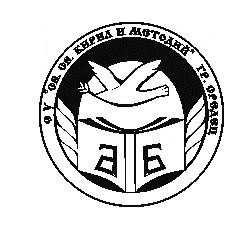 МИНИСТЕРСТВО  НА  ОБРАЗОВАНИЕТО  И НАУКАТАСУ „Св.св.Кирил и Методий” гр. Средец, обл.Бургасул. „В.Коларов” 168    тел./факс 05551/ 31-60-директор; 36-02-ЗДУД;36-65- канцелария; eл.поща- sou_sredec@ abv.bg; sait:www.sousredec.orgДата ________/ _________ / ______Име и фамилия__________________________Подпис на упълномощеното лице__________________________Длъжност __________________________Наименование на участникаЕсен-зима (от 01.IX до 28.II)Есен-зима (от 01.IX до 28.II)Есен-зима (от 01.IX до 28.II)Есен-зима (от 01.IX до 28.II)Есен-зима (от 01.IX до 28.II)Есен-зима (от 01.IX до 28.II)Пролет (от 01.III до 31.V)Пролет (от 01.III до 31.V)Пролет (от 01.III до 31.V)Пролет (от 01.III до 31.V)Пролет (от 01.III до 31.V)Пролет (от 01.III до 31.V)Средногодишна цена ГрамажБелтъчиниМазниниВъглехидратиКкалценаГрамажБелтъчиниМазниниВъглехидратиКкалценаСредногодишна цена на 1БелтъчиниМазниниВъглехидратиКкалценана 1БелтъчиниМазниниВъглехидратиКкалценаСредногодишна цена порцияБелтъчиниМазниниВъглехидратиКкалценапорцияБелтъчиниМазниниВъглехидратиКкалценаСредногодишна цена ЗАКУСКА:1......................2.......................3.......................ПЛОДОВЕ:1.......................2.......................3.......................ОбщоДата ________/ _________ / ______Име и фамилия__________________________Подпис на упълномощеното лице__________________________Длъжност __________________________Наименование на участника__________________________ОПИСАНИЕ НА ПРЕДЛАГАНИТЕ ЗАКУСКИОПИСАНИЕ НА ПРЕДЛАГАНИТЕ ЗАКУСКИОПИСАНИЕ НА ПРЕДЛАГАНИТЕ ЗАКУСКИОПИСАНИЕ НА ПРЕДЛАГАНИТЕ ЗАКУСКИОПИСАНИЕ НА ПРЕДЛАГАНИТЕ ЗАКУСКИОПИСАНИЕ НА ПРЕДЛАГАНИТЕ ЗАКУСКИОПИСАНИЕ НА ПРЕДЛАГАНИТЕ ЗАКУСКИОПИСАНИЕ НА ПРЕДЛАГАНИТЕ ЗАКУСКИОПИСАНИЕ НА ПРЕДЛАГАНИТЕ ЗАКУСКИОПИСАНИЕ НА ПРЕДЛАГАНИТЕ ЗАКУСКИОПИСАНИЕ НА ПРЕДЛАГАНИТЕ ЗАКУСКИЕсен-зима (от 01.IX до 28.II)Есен-зима (от 01.IX до 28.II)Есен-зима (от 01.IX до 28.II)Пролет (от 01.III до 31.V)Пролет (от 01.III до 31.V)Пролет (от 01.III до 31.V)Пролет (от 01.III до 31.V)ГрамажБелтъчиниМазниниВъглехидратиКкал.ГрамажБелтъчиниМазниниВъглехидратиКкал.на 1БелтъчиниМазниниВъглехидратиКкал.на 1БелтъчиниМазниниВъглехидратиКкал.порцияБелтъчиниМазниниВъглехидратиКкал.порцияБелтъчиниМазниниВъглехидратиКкал.ЗАКУСКИ:1...........................2..........................3...........................ПЛОДОВЕ1..........................2..........................Дата ________/ _________ / ______Име и фамилия__________________________Подпис на упълномощеното лице__________________________Длъжност __________________________Наименование на участника__________________________Дата ________/ _________ / ______Име и фамилия__________________________Подпис на упълномощеното лице__________________________Длъжност __________________________Наименование на участника__________________________Дата ________/ _________ / ______Име и фамилия__________________________Подпис на упълномощеното лице__________________________Длъжност __________________________Наименование на участника__________________________Дата ________/ _________ / ______Име и фамилия__________________________Подпис на упълномощеното лице__________________________Длъжност __________________________Наименование на участника__________________________Дата ________/ _________ / ______Име и фамилия__________________________Подпис на упълномощеното лице__________________________Длъжност __________________________Наименование на участника__________________________Дата ________/ _________ / ______Име и фамилия__________________________Подпис на упълномощеното лице__________________________Длъжност __________________________Наименование на участника__________________________Дата ________/ _________ / ______Име и фамилия__________________________Подпис на упълномощеното лице__________________________Длъжност __________________________Наименование на участника__________________________Дата ________/ _________ / ______Име и фамилия__________________________Подпис на упълномощеното лице__________________________Длъжност __________________________Наименование на участника__________________________Дата ________/ _________ / ______Име и фамилия__________________________Подпис на упълномощеното лице__________________________Длъжност __________________________Наименование на участника__________________________